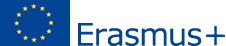 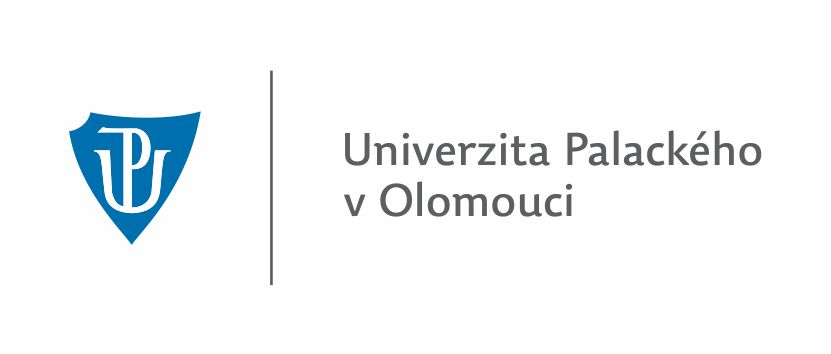 Request for the Erasmus+ Withdrawal Student:Study stay:I hereby request the cancellation of my participation in the Erasmus + programme. I am aware that this withdrawal may affect my eventual participation in the programme in the future. By signing, I undertake to inform my departmental / faculty coordinator and the foreign institution about my withdrawal from the Erasmus + programme.Reasons for the request:Date:Signature:Name and SurnameDate of birthStudy area, year of studyFacultye-mail:Tel.:Receiving institution, countrySemester of the study stayDepartment coordinator, emailFaculty coordinator, emailForeign coordinator, e-mail